DARE COUNTY TOURISM BOARD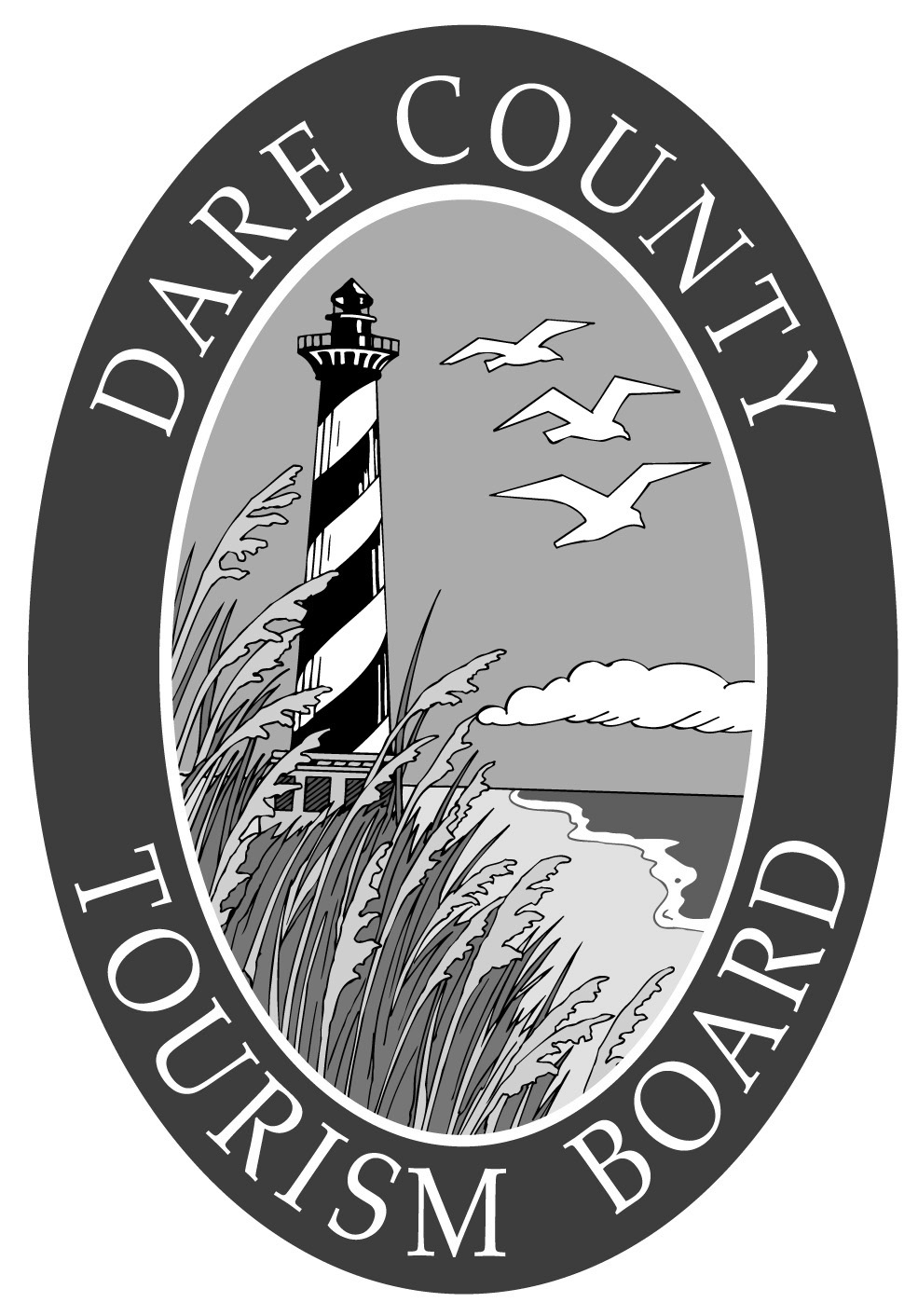 NATURAL CULTURAL HISTORIC FUND PROJECT APPLICATIONName and title of person making application: _____________________________________Local Government name: ____________________________________________________         Non Profit entity name: ______________________________________________________	If non-profit entity, you must enclose a copy of the written confirmation issued by the U.S. Internal Revenue Service conferring non-profit status under Section 501 of the U.S. Internal Revenue Code.Principal place of business: ________________________________________________________Address: ______________________________________________________________________Phone number: _________________________________________________________________1.	Project Name and Location:____________________________________________________________________________________________________________________________________________________________2. 	Amount of Grant Requested: ________________________________________________Preliminary architectural, engineering, surveying and other forms of professional services, inkind services (ex. Administrative salaries of public employees) and any local, state or federal tax are not applicable.	Total Project Cost: ________________________________________________________	Amount the Applying Entity is Contributing (if any): _____________________________3.     	Project Timeline (starting date and duration): _________________________________________________________________________________________________________________4. 	Name of Property Owner and Mortgage-holders (if any):____________________________________________________________________________________________________________________________________________________________5.	Project goals and objectives: ________________________________________________________________________________________________________________________________________________________________________________________________________________________________________________________________________________________________________________________6.	Explain in detail how the proposed project meets the short/long term master plan for the applying municipality/organization (attach recent master plan approved by governing body).  __________________________________________________________________________________________________________________________________________________________________________________________________________________________________________7.	Project justification as relates to impact of tourism in Dare County (include an estimated return of investment for project funding): ________________________________________________________________________________________________________________________________________________________________________________________________________________________8.	Other information that may be helpful in considering the project (attach additional material as appropriate).____________________________		___________________________________DATE						SIGNATURE							